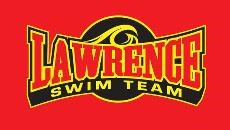 Swim MeetVolunteering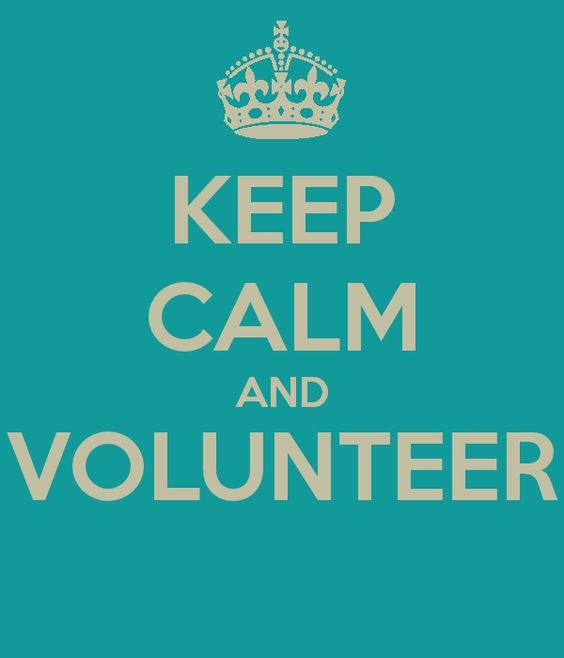 Table of ContentsWhy we host meetsVolunteer positions and descriptionsSigning up to VolunteerWhy We Host Meets Source of Revenue – Hosting meets generates a substantial amount of money for our team.Convenience to Team Families – cost, time and comfortCost – Below are the costs of a typical weekend travel meetHotel room - $200/night minimum 2 nights ($400)Meals – estimated $20 per day per person;  based on a family of 4 - $80 per day minimum 2 days ($160)Gas - $30-$50 depending on location and vehicleFamily aggravation – travel issues for non-swimming siblingsApproximated Total for weekend away meet - $560 Time and ComfortNo travel timeSwimmer/families sleep at home, not in hotel roomBetter nutrition at home vs. eating out for travel meetsSwimmers missing school/parents missing work (Friday afternoon/evening session)Volunteer PositionsPre-Meet Co-Meet Directors – Coordinates with LST Swimming schedule, creates meet sanctions, interacts with coaches, coordinates all meet preparation.Experience – Significant experience with most positions and all administration functions of the Meet.Time – 6-9 months of planning prior to Meet; Duration of the MeetPositions Needed – 2Meet Entries – Computer set-up and data entry of meet participants.Experience – Coaching Staff TeamTime – approximately 2 weeks prior to MeetPositions Needed – 1Co-Hospitality Coordinator – Arrange meals, snacks & beverages for coaches, officials & volunteers;  schedule small donations from familiesExperience – NoneTime – Prior To MeetPositions Needed – 2 spot per session (1 for each AM & PM session)Volunteer Coordinator – Ensures each volunteer position is filled before the start of the meet.  Monitors the website sign-up and makes phone calls necessary to fill all positions.  Tracks volunteer attendance.Experience – NoneTime – Prior To MeetPositions Needed – 1Co-Concessions Coordinator – Plans the menu by coordinating with the Meet Director and Hospitality.  They also do the shopping, train the concession staff, control the concession money, and lead set up & clean up with the concessions team. Experience – NoneTime – Prior To MeetPositions Needed – 2 spots per session (1 for each AM & PM session)Meet Set-Up – Brings equipment and supplies from storage to venue either the day before or day of meet and sets it up on deck; This involves putting out tables for volunteer sign-in, admissions, scoring area, announcer area.  Chairs and tables for every lane.  Post signs and rope off areas as needed.  Install touch pads and any other set up as needed.Experience – NoneTime – arranged with Meet DirectorPositions Needed – 3 During MeetControl Room Dektronics – Ensures that computer, timing and printing systems are all interfacing correctly and prints all results.  Organizes storage of all hard copy and back-up materials.Experience – 2-4 hours of training prior to meet.Time – Start of Warm-upsPositions Needed – 2 spots per sessionControl Room Spotter – Position works closely with computer operator to spot swimmers, scoreboard, and other jobs as needed.Experience – Time – Start of Warm-upsPositions Needed – 1 spot per sessionControl Room Admin – Affixes awards labels generated from computer operator on appropriate ribbon/medal and places them in their respective team “award bags”.  Collects Heat Sheets from each lane after event.Experience – None RequiredTime – Start of SessionPositions Needed – 2 spots per sessionRunner – Works with Control Room positions.  Picks up DQ slips form stroke and turn judges/referee and brings to meet administration table.  Posts meet results.  May also serve as relief timer as needed.Experience – None RequiredTime – Start of SessionPositions Needed – 1 spot per sessionAdmissions – Collects money for admission, sells heat and psych sheets.  When applicable, sells meet shirts.Experience – None NeededTime – Start of SessionPositions Needed – 2 spots per sessionClerk of Course – Sets up timer packages (sheets, watches, clipboards, pencils).  Answers entry, scratch and coaches questions.  In a prelim/final meet, keeps track of preliminary postings and scratch deadlines.  Helps keep track of Time Trial signups and fees.  During age group meet, helps the younger swimmer get to their appropriate heats and lanes.Experience – Working knowledge of swim meetTime – Start of Warm-UpsPositions Needed – 2 spots per sessionAnnouncer – Announces all information pertinent to meet including:Results of preliminary sessions with Scratch RuleSwimmers competing in final sessionsEvent and heat announcementGeneral announcements as requiredShould have strong, clear voice and be able to read and pronounce a wide range of last namesExperience – Working knowledge of a swim meetTime – 30 minutes prior to warm-upsPositions Needed – 1 spot per sessionOfficials – Positions (referee/starter/stroke & turns) must be certified under USA Swimming.  Training class plus 6 sessions of apprenticeship required for certification.  Information at www.usaswimming.orgExperience – USA Swimming Certification or Apprentice standing.Time – Start of Warm-UpsPositions Needed – minimum of 10 spots per sessionHead Official – 1 spot per sessionAdmin Official – 1 spot per sessionStarter – 1 spot per sessionReferee – 1 spot per sessionStoke & Turn  - 6 spots per sessionHead Timer – Supervises and trains timers.  Must attend Timers meeting 15-20 minutes before start of session.  Monitors timers for proper procedure.  Serves as back-up to timers by starting 2 stop watches for each race.Experience – Previous Timer Time – Start of Warm-upsPositions Needed – 1 spot per sessionTimer – Operates stop watch & timing system plungers and records time.  Must attend timers meeting 15-20 minutes before start of session.  2 timers per lane.Experience – None requiredTime – Start of Warm-upsPositions Needed – 18 spots per sessionVolunteer Sign-In/Back Hallway Monitor – Checks in volunteers, coaches & officials and checks their credentials.  Experience – None RequiredTime – 45 minutes prior to warm-upsPositions Needed – 2 spots per sessionHospitality – Helps with organization, food prep and set up of meals for coaches and officials.  Distributes drinks and snacks to volunteers on deck. Experience – None RequiredTime – 30 minutes prior to Warm-upsPositions Needed – 2 spots per sessionConcessions – Prepare/Serve food for sales, re-stock and clean up.  Experience – None Required, must be 14 yrs or older.Time – 45 minutes prior to warm-upsPositions Needed – 3 spots per sessionPost-MeetMeet Clean-Up – Pack up equipment and supplies at end of meet and store securely.Experience – None RequiredTime – End of Meet/SessionPositions Needed – every volunteer in each area is responsible for clean up.3. Signing Up To Volunteer 	1. An email will be sent with the list of jobs needed.  Please click on the job you want to sign up for, enter your name and phone number, click SAVE/SUBMIT.  